COUNCILLORS PRESENT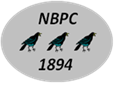 NORTH BRADLEY PARISH COUNCILMINUTES OF THE MEETING HELD ON MONDAY, 6 DECEMBER 2021 AT NORTH BRADLEY PROGRESSIVE HALLCllr Bernard Clarkson (BC)Cllr Roger Evans (Chairman) (RE)Cllr Mrs Jenny Joyce (JJ)Cllr Mrs Pam Kettlety (PK) Cllr Mrs Lee Lee (LL)Cllr Francis Morland (FM)Cllr Horace Prickett (HP)Cllr Mrs Viv Regler (VR)Cllr Russell Willsmer (RW)ItemRecordRecordRecordRecord98Cllr Roger Evans welcomed everyone to the meeting and explained the proceedings. Cllr Roger Evans welcomed everyone to the meeting and explained the proceedings. Cllr Roger Evans welcomed everyone to the meeting and explained the proceedings. Cllr Roger Evans welcomed everyone to the meeting and explained the proceedings. 99APOLOGIES Cllrs Tom Conner (TC) and Nick Crangle (NC) APOLOGIES Cllrs Tom Conner (TC) and Nick Crangle (NC) APOLOGIES Cllrs Tom Conner (TC) and Nick Crangle (NC) APOLOGIES Cllrs Tom Conner (TC) and Nick Crangle (NC) 100MEMBERS’ DECLARATIONS OF INTEREST NoneMEMBERS’ DECLARATIONS OF INTEREST NoneMEMBERS’ DECLARATIONS OF INTEREST NoneMEMBERS’ DECLARATIONS OF INTEREST None101ADJOURNMENT OF MEETING FOR MEMBERS OF PUBLIC 19:27  ADJOURNMENT OF MEETING FOR MEMBERS OF PUBLIC 19:27  ADJOURNMENT OF MEETING FOR MEMBERS OF PUBLIC 19:27  ADJOURNMENT OF MEETING FOR MEMBERS OF PUBLIC 19:27  102HP advised that he is awaiting further information about tree planting for Queen’s Jubilee. LL said that the PC should be contributing towards the celebrations. RE reported that a 3-week Speedwatch campaign had just taken place and 3 policemen were in attendance using a speed camera. There was little traffic but a driver doing 43 mph was prosecuted. RE intends to report to the Police Commissioner that very few offenders are being followed up with visits by the police.HP advised that he is awaiting further information about tree planting for Queen’s Jubilee. LL said that the PC should be contributing towards the celebrations. RE reported that a 3-week Speedwatch campaign had just taken place and 3 policemen were in attendance using a speed camera. There was little traffic but a driver doing 43 mph was prosecuted. RE intends to report to the Police Commissioner that very few offenders are being followed up with visits by the police.HP advised that he is awaiting further information about tree planting for Queen’s Jubilee. LL said that the PC should be contributing towards the celebrations. RE reported that a 3-week Speedwatch campaign had just taken place and 3 policemen were in attendance using a speed camera. There was little traffic but a driver doing 43 mph was prosecuted. RE intends to report to the Police Commissioner that very few offenders are being followed up with visits by the police.HP advised that he is awaiting further information about tree planting for Queen’s Jubilee. LL said that the PC should be contributing towards the celebrations. RE reported that a 3-week Speedwatch campaign had just taken place and 3 policemen were in attendance using a speed camera. There was little traffic but a driver doing 43 mph was prosecuted. RE intends to report to the Police Commissioner that very few offenders are being followed up with visits by the police.103MINUTESThe minutes of the meeting held on Monday 1 November, having been circulated previously, were approved, and signed as a true record of the meeting. MINUTESThe minutes of the meeting held on Monday 1 November, having been circulated previously, were approved, and signed as a true record of the meeting. MINUTESThe minutes of the meeting held on Monday 1 November, having been circulated previously, were approved, and signed as a true record of the meeting. MINUTESThe minutes of the meeting held on Monday 1 November, having been circulated previously, were approved, and signed as a true record of the meeting. 104MATTERS RISINGMATTERS RISINGMATTERS RISINGMATTERS RISING104.189.3.1 Damaged bench – Idverde quote received, awaiting quote from Tony Deacon. Clerk reported that the benches are no longer insured as this was cancelled last year. BC has asked a local resident if he could assist. Clerk to investigate cheaper options with Idverde. RW will inspect the bench to see if it is repairable.  To be a January agenda item.89.3.1 Damaged bench – Idverde quote received, awaiting quote from Tony Deacon. Clerk reported that the benches are no longer insured as this was cancelled last year. BC has asked a local resident if he could assist. Clerk to investigate cheaper options with Idverde. RW will inspect the bench to see if it is repairable.  To be a January agenda item.89.3.1 Damaged bench – Idverde quote received, awaiting quote from Tony Deacon. Clerk reported that the benches are no longer insured as this was cancelled last year. BC has asked a local resident if he could assist. Clerk to investigate cheaper options with Idverde. RW will inspect the bench to see if it is repairable.  To be a January agenda item.89.3.1 Damaged bench – Idverde quote received, awaiting quote from Tony Deacon. Clerk reported that the benches are no longer insured as this was cancelled last year. BC has asked a local resident if he could assist. Clerk to investigate cheaper options with Idverde. RW will inspect the bench to see if it is repairable.  To be a January agenda item.104.289.3.4 Woodmarsh replacement bus stop in place with flagpole and timetable. 89.3.4 Woodmarsh replacement bus stop in place with flagpole and timetable. 89.3.4 Woodmarsh replacement bus stop in place with flagpole and timetable. 89.3.4 Woodmarsh replacement bus stop in place with flagpole and timetable. 104.395.1 HP has fixed new allotments sign on gate.95.1 HP has fixed new allotments sign on gate.95.1 HP has fixed new allotments sign on gate.95.1 HP has fixed new allotments sign on gate.104.495.2 Broken manhole cover – Pat Whyte will bring to the attention of BT who may be able to reseat the cover within the frame.95.2 Broken manhole cover – Pat Whyte will bring to the attention of BT who may be able to reseat the cover within the frame.95.2 Broken manhole cover – Pat Whyte will bring to the attention of BT who may be able to reseat the cover within the frame.95.2 Broken manhole cover – Pat Whyte will bring to the attention of BT who may be able to reseat the cover within the frame.105DEVELOPMENT CONTROL – APPLICATIONS RECEIVEDDEVELOPMENT CONTROL – APPLICATIONS RECEIVEDDEVELOPMENT CONTROL – APPLICATIONS RECEIVEDDEVELOPMENT CONTROL – APPLICATIONS RECEIVED105.1105.2105.3105.4105.520/00379/OUT Outline planning permission with all matters reserved except access for the erection of up to 180 residential dwellings (Use Class C3); site servicing; laying out of open space and associated planting; creation of new roads, accesses, and paths; installation of services; and drainage infrastructure at land South of Trowbridge SouthwickThe Parish Council continues to maintain its previous objections in February 2020 and March 2021.  While the Parish Council accepts that this development is in the WHSAP it objects for the following reasons:The fields south of Trowbridge are ancient water meadows and are regularly flooded by the Lambrok stream from both the horizontal watercourse that skirts the ground of Southwick Court house and the vertical watercourse that joins that stream from the direction of North Bradley.There would be immense additional congestion along Frome Road and into North Bradley.This would be erasing the western boundary of North Bradley. Should this application be approved, the Parish Council would require a condition that Axe and Cleaver Lane be accessible to emergency vehicles only. In the development of its Neighbourhood Plan, North Bradley Parish Council has worked towards developing the Landscape Setting Gap as a bat commuting route between the woods to the northeast of Trowbridge and Southwick Country Park on their way to the Bradford on Avon roosting sites.  The parish council considers that the bats, and particularly the Bechstein bats, are a considerable environmental asset to the parish, and indeed to the whole of the local area.  We are very proud to be so blessed.  The Parish Council wishes to be positive and enhance provision for bats and not just mitigate against adverse effects.  We would hope that Wiltshire Council feels the same way. The proposed woodland in the planning application should, therefore, contain some semi-mature oak trees and the most south-easterly housing plot replaced by more woodland, including oaks, to make a substantial sized copse.  The objective would be to eventually establish Bechstein roosting sites.  This application is entirely premature as this plan should be taken into consideration as part of a master plan and not considered in isolation. They note that the road network has been modified to provide two significant S bends, but the eastern end has no stop end and is pointing into North Bradley’s landscape gap. The PC objects to this and asks that a building is located across the end of the road to prevent any developer from extending eastwards.PL/2021/10716 Single storey front extension at 42 Church Lane, North Bradley No objectionPL/2021/10768 Two storey side and single storey rear extensions, replacement porch and new garage at 2 Woodmarsh North Bradley No objectionPL/2021/10535 Erection of single storey extension at 6 Ireland, North Bradley No objection providing neighbours have no objections. PL/2021/11193 Construction of 3 bay detached garage at 54 Woodmarsh No objection providing this does not interfere with access to the proposed development beyond. 20/00379/OUT Outline planning permission with all matters reserved except access for the erection of up to 180 residential dwellings (Use Class C3); site servicing; laying out of open space and associated planting; creation of new roads, accesses, and paths; installation of services; and drainage infrastructure at land South of Trowbridge SouthwickThe Parish Council continues to maintain its previous objections in February 2020 and March 2021.  While the Parish Council accepts that this development is in the WHSAP it objects for the following reasons:The fields south of Trowbridge are ancient water meadows and are regularly flooded by the Lambrok stream from both the horizontal watercourse that skirts the ground of Southwick Court house and the vertical watercourse that joins that stream from the direction of North Bradley.There would be immense additional congestion along Frome Road and into North Bradley.This would be erasing the western boundary of North Bradley. Should this application be approved, the Parish Council would require a condition that Axe and Cleaver Lane be accessible to emergency vehicles only. In the development of its Neighbourhood Plan, North Bradley Parish Council has worked towards developing the Landscape Setting Gap as a bat commuting route between the woods to the northeast of Trowbridge and Southwick Country Park on their way to the Bradford on Avon roosting sites.  The parish council considers that the bats, and particularly the Bechstein bats, are a considerable environmental asset to the parish, and indeed to the whole of the local area.  We are very proud to be so blessed.  The Parish Council wishes to be positive and enhance provision for bats and not just mitigate against adverse effects.  We would hope that Wiltshire Council feels the same way. The proposed woodland in the planning application should, therefore, contain some semi-mature oak trees and the most south-easterly housing plot replaced by more woodland, including oaks, to make a substantial sized copse.  The objective would be to eventually establish Bechstein roosting sites.  This application is entirely premature as this plan should be taken into consideration as part of a master plan and not considered in isolation. They note that the road network has been modified to provide two significant S bends, but the eastern end has no stop end and is pointing into North Bradley’s landscape gap. The PC objects to this and asks that a building is located across the end of the road to prevent any developer from extending eastwards.PL/2021/10716 Single storey front extension at 42 Church Lane, North Bradley No objectionPL/2021/10768 Two storey side and single storey rear extensions, replacement porch and new garage at 2 Woodmarsh North Bradley No objectionPL/2021/10535 Erection of single storey extension at 6 Ireland, North Bradley No objection providing neighbours have no objections. PL/2021/11193 Construction of 3 bay detached garage at 54 Woodmarsh No objection providing this does not interfere with access to the proposed development beyond. 20/00379/OUT Outline planning permission with all matters reserved except access for the erection of up to 180 residential dwellings (Use Class C3); site servicing; laying out of open space and associated planting; creation of new roads, accesses, and paths; installation of services; and drainage infrastructure at land South of Trowbridge SouthwickThe Parish Council continues to maintain its previous objections in February 2020 and March 2021.  While the Parish Council accepts that this development is in the WHSAP it objects for the following reasons:The fields south of Trowbridge are ancient water meadows and are regularly flooded by the Lambrok stream from both the horizontal watercourse that skirts the ground of Southwick Court house and the vertical watercourse that joins that stream from the direction of North Bradley.There would be immense additional congestion along Frome Road and into North Bradley.This would be erasing the western boundary of North Bradley. Should this application be approved, the Parish Council would require a condition that Axe and Cleaver Lane be accessible to emergency vehicles only. In the development of its Neighbourhood Plan, North Bradley Parish Council has worked towards developing the Landscape Setting Gap as a bat commuting route between the woods to the northeast of Trowbridge and Southwick Country Park on their way to the Bradford on Avon roosting sites.  The parish council considers that the bats, and particularly the Bechstein bats, are a considerable environmental asset to the parish, and indeed to the whole of the local area.  We are very proud to be so blessed.  The Parish Council wishes to be positive and enhance provision for bats and not just mitigate against adverse effects.  We would hope that Wiltshire Council feels the same way. The proposed woodland in the planning application should, therefore, contain some semi-mature oak trees and the most south-easterly housing plot replaced by more woodland, including oaks, to make a substantial sized copse.  The objective would be to eventually establish Bechstein roosting sites.  This application is entirely premature as this plan should be taken into consideration as part of a master plan and not considered in isolation. They note that the road network has been modified to provide two significant S bends, but the eastern end has no stop end and is pointing into North Bradley’s landscape gap. The PC objects to this and asks that a building is located across the end of the road to prevent any developer from extending eastwards.PL/2021/10716 Single storey front extension at 42 Church Lane, North Bradley No objectionPL/2021/10768 Two storey side and single storey rear extensions, replacement porch and new garage at 2 Woodmarsh North Bradley No objectionPL/2021/10535 Erection of single storey extension at 6 Ireland, North Bradley No objection providing neighbours have no objections. PL/2021/11193 Construction of 3 bay detached garage at 54 Woodmarsh No objection providing this does not interfere with access to the proposed development beyond. 20/00379/OUT Outline planning permission with all matters reserved except access for the erection of up to 180 residential dwellings (Use Class C3); site servicing; laying out of open space and associated planting; creation of new roads, accesses, and paths; installation of services; and drainage infrastructure at land South of Trowbridge SouthwickThe Parish Council continues to maintain its previous objections in February 2020 and March 2021.  While the Parish Council accepts that this development is in the WHSAP it objects for the following reasons:The fields south of Trowbridge are ancient water meadows and are regularly flooded by the Lambrok stream from both the horizontal watercourse that skirts the ground of Southwick Court house and the vertical watercourse that joins that stream from the direction of North Bradley.There would be immense additional congestion along Frome Road and into North Bradley.This would be erasing the western boundary of North Bradley. Should this application be approved, the Parish Council would require a condition that Axe and Cleaver Lane be accessible to emergency vehicles only. In the development of its Neighbourhood Plan, North Bradley Parish Council has worked towards developing the Landscape Setting Gap as a bat commuting route between the woods to the northeast of Trowbridge and Southwick Country Park on their way to the Bradford on Avon roosting sites.  The parish council considers that the bats, and particularly the Bechstein bats, are a considerable environmental asset to the parish, and indeed to the whole of the local area.  We are very proud to be so blessed.  The Parish Council wishes to be positive and enhance provision for bats and not just mitigate against adverse effects.  We would hope that Wiltshire Council feels the same way. The proposed woodland in the planning application should, therefore, contain some semi-mature oak trees and the most south-easterly housing plot replaced by more woodland, including oaks, to make a substantial sized copse.  The objective would be to eventually establish Bechstein roosting sites.  This application is entirely premature as this plan should be taken into consideration as part of a master plan and not considered in isolation. They note that the road network has been modified to provide two significant S bends, but the eastern end has no stop end and is pointing into North Bradley’s landscape gap. The PC objects to this and asks that a building is located across the end of the road to prevent any developer from extending eastwards.PL/2021/10716 Single storey front extension at 42 Church Lane, North Bradley No objectionPL/2021/10768 Two storey side and single storey rear extensions, replacement porch and new garage at 2 Woodmarsh North Bradley No objectionPL/2021/10535 Erection of single storey extension at 6 Ireland, North Bradley No objection providing neighbours have no objections. PL/2021/11193 Construction of 3 bay detached garage at 54 Woodmarsh No objection providing this does not interfere with access to the proposed development beyond. 106DEVELOPMENT CONTROL - DECISIONS MADE BY WILTSHIRE COUNCILNoneDEVELOPMENT CONTROL - DECISIONS MADE BY WILTSHIRE COUNCILNoneDEVELOPMENT CONTROL - DECISIONS MADE BY WILTSHIRE COUNCILNoneDEVELOPMENT CONTROL - DECISIONS MADE BY WILTSHIRE COUNCILNone107107.1107.2107.3CORRESPONDENCEEmail Trowbridge Town Council 23 November Invitation to a joint meeting TTC and southern PCs to discuss Strategic Planning Issues with the possibility of a joint approach to the WC Local Plan Review and options for future Neighbourhood Planning. RE and LL attending this meeting at Civic Hall 13 December at 10 am.  Email St Nicholas Close resident 28 November Storm damage caused to roof and debris in garden from tree on the Common. A local resident can carry out repairs. Email Westbury Town Council – 17 November – Proposal for Westbury bypass – WTC is consulting with councils further afield who are affected by current heavy traffic. NBPC will send a representative when a date is known. CORRESPONDENCEEmail Trowbridge Town Council 23 November Invitation to a joint meeting TTC and southern PCs to discuss Strategic Planning Issues with the possibility of a joint approach to the WC Local Plan Review and options for future Neighbourhood Planning. RE and LL attending this meeting at Civic Hall 13 December at 10 am.  Email St Nicholas Close resident 28 November Storm damage caused to roof and debris in garden from tree on the Common. A local resident can carry out repairs. Email Westbury Town Council – 17 November – Proposal for Westbury bypass – WTC is consulting with councils further afield who are affected by current heavy traffic. NBPC will send a representative when a date is known. CORRESPONDENCEEmail Trowbridge Town Council 23 November Invitation to a joint meeting TTC and southern PCs to discuss Strategic Planning Issues with the possibility of a joint approach to the WC Local Plan Review and options for future Neighbourhood Planning. RE and LL attending this meeting at Civic Hall 13 December at 10 am.  Email St Nicholas Close resident 28 November Storm damage caused to roof and debris in garden from tree on the Common. A local resident can carry out repairs. Email Westbury Town Council – 17 November – Proposal for Westbury bypass – WTC is consulting with councils further afield who are affected by current heavy traffic. NBPC will send a representative when a date is known. CORRESPONDENCEEmail Trowbridge Town Council 23 November Invitation to a joint meeting TTC and southern PCs to discuss Strategic Planning Issues with the possibility of a joint approach to the WC Local Plan Review and options for future Neighbourhood Planning. RE and LL attending this meeting at Civic Hall 13 December at 10 am.  Email St Nicholas Close resident 28 November Storm damage caused to roof and debris in garden from tree on the Common. A local resident can carry out repairs. Email Westbury Town Council – 17 November – Proposal for Westbury bypass – WTC is consulting with councils further afield who are affected by current heavy traffic. NBPC will send a representative when a date is known. 108APPLICATION TO REGISTER LAND AS TOWN/VILLAGE GREEN Ref 2020/02TVG Southwick Parish Council is discussing this application on 7 December. RE is attending the meeting and NBPC awaits their comments before responding. APPLICATION TO REGISTER LAND AS TOWN/VILLAGE GREEN Ref 2020/02TVG Southwick Parish Council is discussing this application on 7 December. RE is attending the meeting and NBPC awaits their comments before responding. APPLICATION TO REGISTER LAND AS TOWN/VILLAGE GREEN Ref 2020/02TVG Southwick Parish Council is discussing this application on 7 December. RE is attending the meeting and NBPC awaits their comments before responding. APPLICATION TO REGISTER LAND AS TOWN/VILLAGE GREEN Ref 2020/02TVG Southwick Parish Council is discussing this application on 7 December. RE is attending the meeting and NBPC awaits their comments before responding. 109109.1109.2109.3109.4109.5109.6109.7109.8109.9MAINTENANCE – For the latest list of Parish Steward tasks please contact the Clerk.White lines on Rising Sun roundabout – BC will query when this is being completed.Meridian Park bollards – Pat Whyte is awaiting fixings for bollards.Manhole cover at 4 Westbury Road – Pat Whyte directing to BT who may be able to reseat the cover into the frame. Flooding from football field – ditch on Axe and Cleaver Lane needs attention as cannot cope with the water pumped from the new pipe causing flooding at 1 and 3 Woodmarsh. Parish steward keeps clearing leaves from the grille. Wall under Phillips Way bridge needs attention – to go on next month’s PS list. Reminder letter to be sent to Fr Learmont to trim back overhanging ivy on Church Lane. A tree has split at the lower end of Woodmarsh. RW will investigate. Since Church Lane was resurfaced, rainwater is collecting outside 1C and not able to drain away. Report to Highways. Occupation of Kings Farm annexe as a separate dwelling. Clerk to remind Enforcement Team.MAINTENANCE – For the latest list of Parish Steward tasks please contact the Clerk.White lines on Rising Sun roundabout – BC will query when this is being completed.Meridian Park bollards – Pat Whyte is awaiting fixings for bollards.Manhole cover at 4 Westbury Road – Pat Whyte directing to BT who may be able to reseat the cover into the frame. Flooding from football field – ditch on Axe and Cleaver Lane needs attention as cannot cope with the water pumped from the new pipe causing flooding at 1 and 3 Woodmarsh. Parish steward keeps clearing leaves from the grille. Wall under Phillips Way bridge needs attention – to go on next month’s PS list. Reminder letter to be sent to Fr Learmont to trim back overhanging ivy on Church Lane. A tree has split at the lower end of Woodmarsh. RW will investigate. Since Church Lane was resurfaced, rainwater is collecting outside 1C and not able to drain away. Report to Highways. Occupation of Kings Farm annexe as a separate dwelling. Clerk to remind Enforcement Team.MAINTENANCE – For the latest list of Parish Steward tasks please contact the Clerk.White lines on Rising Sun roundabout – BC will query when this is being completed.Meridian Park bollards – Pat Whyte is awaiting fixings for bollards.Manhole cover at 4 Westbury Road – Pat Whyte directing to BT who may be able to reseat the cover into the frame. Flooding from football field – ditch on Axe and Cleaver Lane needs attention as cannot cope with the water pumped from the new pipe causing flooding at 1 and 3 Woodmarsh. Parish steward keeps clearing leaves from the grille. Wall under Phillips Way bridge needs attention – to go on next month’s PS list. Reminder letter to be sent to Fr Learmont to trim back overhanging ivy on Church Lane. A tree has split at the lower end of Woodmarsh. RW will investigate. Since Church Lane was resurfaced, rainwater is collecting outside 1C and not able to drain away. Report to Highways. Occupation of Kings Farm annexe as a separate dwelling. Clerk to remind Enforcement Team.MAINTENANCE – For the latest list of Parish Steward tasks please contact the Clerk.White lines on Rising Sun roundabout – BC will query when this is being completed.Meridian Park bollards – Pat Whyte is awaiting fixings for bollards.Manhole cover at 4 Westbury Road – Pat Whyte directing to BT who may be able to reseat the cover into the frame. Flooding from football field – ditch on Axe and Cleaver Lane needs attention as cannot cope with the water pumped from the new pipe causing flooding at 1 and 3 Woodmarsh. Parish steward keeps clearing leaves from the grille. Wall under Phillips Way bridge needs attention – to go on next month’s PS list. Reminder letter to be sent to Fr Learmont to trim back overhanging ivy on Church Lane. A tree has split at the lower end of Woodmarsh. RW will investigate. Since Church Lane was resurfaced, rainwater is collecting outside 1C and not able to drain away. Report to Highways. Occupation of Kings Farm annexe as a separate dwelling. Clerk to remind Enforcement Team.110FINANCEFINANCEFINANCEFINANCE110.1110.2110.3110.4Zoom Subscription Councillors resolved to cancel Zoom subscription. It can always be reinstated, and Councillors can manage with 40-minute meeting if necessary. Donations Councillors considered donations to public halls in the parish. The Peace Memorial Hall is resurfacing the playground and would welcome the donation. Cllrs resolved to donate £100 to PMH and Progressive Hall at next meeting. RE reported that some young people in North Bradley benefit from attending the scouts’ group in Southwick. The group may be making a request for a donation in the new year.LL asked if there was any public facility within Yarnbrook or Brokerswood that could benefit from a donation but there was no facility available for this.    Precept Councillors considered a proposal for next year’s precept budget. After studying the estimated expenditure for 21/22 and the proposal for 22/23, proposed by HP, seconded by RW, it was resolved to accept £13,694 as a precept figure.The following payments having been previously circulated, were approved and will be paid on-line. Zoom Subscription Councillors resolved to cancel Zoom subscription. It can always be reinstated, and Councillors can manage with 40-minute meeting if necessary. Donations Councillors considered donations to public halls in the parish. The Peace Memorial Hall is resurfacing the playground and would welcome the donation. Cllrs resolved to donate £100 to PMH and Progressive Hall at next meeting. RE reported that some young people in North Bradley benefit from attending the scouts’ group in Southwick. The group may be making a request for a donation in the new year.LL asked if there was any public facility within Yarnbrook or Brokerswood that could benefit from a donation but there was no facility available for this.    Precept Councillors considered a proposal for next year’s precept budget. After studying the estimated expenditure for 21/22 and the proposal for 22/23, proposed by HP, seconded by RW, it was resolved to accept £13,694 as a precept figure.The following payments having been previously circulated, were approved and will be paid on-line. Zoom Subscription Councillors resolved to cancel Zoom subscription. It can always be reinstated, and Councillors can manage with 40-minute meeting if necessary. Donations Councillors considered donations to public halls in the parish. The Peace Memorial Hall is resurfacing the playground and would welcome the donation. Cllrs resolved to donate £100 to PMH and Progressive Hall at next meeting. RE reported that some young people in North Bradley benefit from attending the scouts’ group in Southwick. The group may be making a request for a donation in the new year.LL asked if there was any public facility within Yarnbrook or Brokerswood that could benefit from a donation but there was no facility available for this.    Precept Councillors considered a proposal for next year’s precept budget. After studying the estimated expenditure for 21/22 and the proposal for 22/23, proposed by HP, seconded by RW, it was resolved to accept £13,694 as a precept figure.The following payments having been previously circulated, were approved and will be paid on-line. Zoom Subscription Councillors resolved to cancel Zoom subscription. It can always be reinstated, and Councillors can manage with 40-minute meeting if necessary. Donations Councillors considered donations to public halls in the parish. The Peace Memorial Hall is resurfacing the playground and would welcome the donation. Cllrs resolved to donate £100 to PMH and Progressive Hall at next meeting. RE reported that some young people in North Bradley benefit from attending the scouts’ group in Southwick. The group may be making a request for a donation in the new year.LL asked if there was any public facility within Yarnbrook or Brokerswood that could benefit from a donation but there was no facility available for this.    Precept Councillors considered a proposal for next year’s precept budget. After studying the estimated expenditure for 21/22 and the proposal for 22/23, proposed by HP, seconded by RW, it was resolved to accept £13,694 as a precept figure.The following payments having been previously circulated, were approved and will be paid on-line. PayeePayeeAmount110.4.1Zoom subscription 10.11.21-09.12.21Zoom subscription 10.11.21-09.12.21£14.39110.4.2K Elder Salary, office/travel expenses K Elder Salary, office/travel expenses £518.74110.4.3HMRC NovemberHMRC November£118.20110.4.4Royal British Legion WreathRoyal British Legion Wreath£25.00110.4.5North Bradley Progressive Hall - Hall HireNorth Bradley Progressive Hall - Hall Hire£113.00110.4.6Greenacres – Grass cutting at The Common & Pine Walk Recreation Ground Greenacres – Grass cutting at The Common & Pine Walk Recreation Ground £877.06110.4.7Allotments account – R Spencer – Hedge cuttingAllotments account – R Spencer – Hedge cutting£45.00111LL asked if RE would consider sending a message for Christmas on the website. RE will do this. RE wished all a happy and healthy Christmas and thanked Councillors for their continued support throughout the year.LL asked if RE would consider sending a message for Christmas on the website. RE will do this. RE wished all a happy and healthy Christmas and thanked Councillors for their continued support throughout the year.LL asked if RE would consider sending a message for Christmas on the website. RE will do this. RE wished all a happy and healthy Christmas and thanked Councillors for their continued support throughout the year.LL asked if RE would consider sending a message for Christmas on the website. RE will do this. RE wished all a happy and healthy Christmas and thanked Councillors for their continued support throughout the year.112DATE OF NEXT MEETING Monday 3 January 2022, 19:30 at the Progressive Hall.  DATE OF NEXT MEETING Monday 3 January 2022, 19:30 at the Progressive Hall.  DATE OF NEXT MEETING Monday 3 January 2022, 19:30 at the Progressive Hall.  DATE OF NEXT MEETING Monday 3 January 2022, 19:30 at the Progressive Hall.  113The meeting closed at 21:06Signed …………………………The meeting closed at 21:06Signed …………………………Date ……………………Date ……………………